Vrije Basisschool                                                            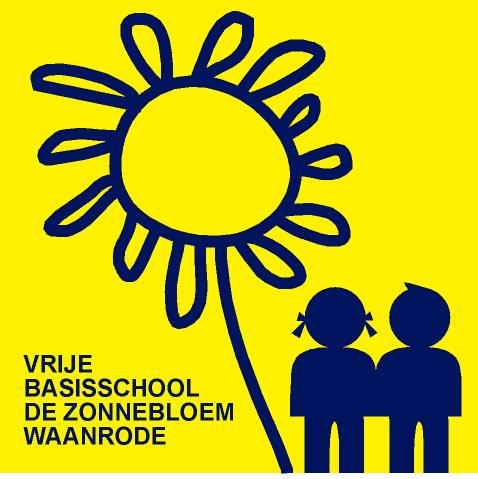 De Zonnebloem                                                        Oude Diestsestraat 4 3473 Waanrode tel. 016/77 72 67e-mail : directiewaanrode@gmail.com                                                nieuwsbriefHet nieuwe schooljaar….Dank je wel om te kiezen voor ‘De Zonnebloem’ voor het onderwijs en de opvoeding van jullie kind.Wij kijken uit naar een fijne samenwerking met alle ouders, het schoolbestuur, de schoolraad, de Vriendenkring en de vele vrijwilligers en sympathisanten.Het teamOns team staat weer voor jullie klaar…groep 0	Nathalie Leyssens groep 1	Christel Christiaens		Nathalie Leyssensgroep 2	Marie-Jeanne Meeus                                        Christel Christiaens groep 3	Sonia Smets                                        Christel Christiaens groep 4	Sofie Maris	Sofie Suttelsgroep 5	Nick Buelens	Sofie Suttelsgroep 6	Liese Govaerts 	Sofie Suttelsgroep 7	Amaryllis Eyletten	Nick Buelens groep 8	Elke Nys	Hans Cools groep 9	Jella Swinnen	Hans CoolsICT-verantwoordelijke 	Hans CoolsZorgcoördinator 	Nathalie Chantrain + zorgleerkracht (groep 1,2,3,4,5,6) Zorgleerkracht	Jella Swinnen (groep 7,8,9)Preventieadviseur	Geert CluckersBewegingsopvoeding    	Gianni Donghi	Kinderverzorgster	Shanah Collaerts	ondersteuning in groep 0 en 1Ondersteuning kleuterklassen	Angie VanparijsAdministratie	Sonia VandermeulenDirectie	Christine HendrickxExtra toezicht	Hilde RenardDe praktische uitwerking hiervan zal verder geduid worden tijdens de oudervergaderingen (zie verder)Wat mogen we zeker niet vergeten dit schooljaar?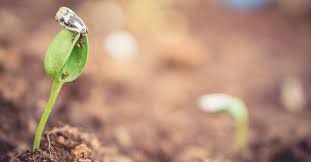 PrioriteitenICT/digisprongVerder uitbouwen van onze ICT-werking.KansarmoedeHier gaan we dit schooljaar mee aan de slag.Nieuwe methode Frans voor het vijfde leerjaar.Focusdoelen en leerlijnenDe schoolkalenderU krijgt ook onze grote Zonnebloemkalender en bij de maandelijkse nieuwsbrief krijgt u een meer uitgebreide en aangevulde maandkalender via smartschool.   U kan de volledige kalender ook vinden op intradesk.   SchoolbrochureOnze aangepaste schoolbrochure met schoolreglement vindt u op onze website en op smartschool in de intradesk.Wat is nieuw in onze brochure ?Kinderen die vervroegd instappen in het lager onderwijs of zittenblijvers in de kleuterschool of in de lagere school hebben geen advies meer nodig van het CLB.  Het is de klassenraad van de school die hierover een advies geeft.  Idem voor revalidatie/logopedie tijdens de lessen wegens ziekte of ongeval.Inschrijving onder ontbindende voorwaarden: bestaande verslagen worden gelijkgesteld aan de nieuwe IAC-verslagen.Getuigschrift basisonderwijs: de datum van 20 juni als vroegste datum voor de beslissing van de klassenraad werd geschrapt.Samenwerking met het CLB: Indien een ouder bezwaar wil maken tegen een bepaalde CLB-medewerker om een onderzoek te laten uitvoeren, kan dat voortaan niet enkel via aangetekende brief of via brief tegen afgiftebewijs.  De regelgeving voorziet nu ook dat dit via een beveiligde digitale zending aan de directeur van het CLB kan.  De weigering voor een vaccinatie moet voor elke vaccinatie apart gebeuren.Onze school werkt samen met het leersteuncentrum (vroeger ondersteuningsnetwerk) Oost-Brabant.  Zij voorzien ondersteuning voor kinderen van type basisaanbod (leerstoornis of lichte verstandelijke beperking), type 2 (matige tot ernstige verstandelijke beperking), type 3 (gedrags- en emotionele stoornis), en type 9 (autismespectrumstoornis. Voor de types 4 (motorische beperking), 6 (visuele beperking), en 7 (auditieve beperking en spraak- of taalontwikkelingsstoornis) werken ze samen met een specifiek leersteuncentrum 467: Windekind – Ganspoel – K.I. Woluwe.Samenwerking met een buitengewone basisschool: Wanneer een leerling in het bezit is van een verslag of een IAC-verslag, is er de mogelijkheid om deze leerling maximaal halftijds in het buitengewoon onderwijs lessen te laten bijwonen. Afspraken over communicatie: Vanaf 1 september 2023 wordt er een lokaal afsprakenkader deconnectie opgenomen. (zie bijlage)Leerplicht en afwezigheden in het lager onderwijs (punt 4.1.3) Kinderen jonger dan 5 jaar die vervroegd zijn ingestapt in het lager onderwijs, zijn niet leerplichtig. Voor hen geldt echter wel dat ze altijd aanwezig moeten zijn, behalve bij gewettigde afwezigheid. Kinderen die 5 jaar of ouder zijn, zijn voltijds leerplichtig in het lager onderwijs. Voor hen geldt eveneens dat ze altijd aanwezig moeten zijn, behalve bij gewettigde afwezigheidEen paar korte aandachtspunten:Koekendoosjes, papiertjes terug mee naar huisBrooddozen en tussendoortjes in eetzak Verjaardagsuitnodigingen niet in of rond de school uitdelenKom op tijd (ook voor kleuters)!Woensdag =  fruitdagSmartschool:Onze nieuwe leerlingen krijgen deze gegevens nog in de eerste week van september. Mogen we vragen dat alle communicatie voor leerkrachten enkel nog via dit platform verloopt en niet meer via mail.Alvast onze dank hiervoor.Leerlinggegevens, mailadressen, medische gegevens, … We werken verder met de gegevens die we vorig jaar verzamelden.  Indien er veranderingen zijn, gelieve ons dit dat te melden via smartschool aan de directie.  Verder willen we een beetje zicht krijgen op welke ondersteuning onze kinderen krijgen buiten de school.  Ik denk aan kiné, logo, revalidatie, …  Mogen we vragen te melden bij Nathalie Chantrain indien uw kind buiten de school ondersteund wordt.  Eens we hier zicht op krijgen kunnen we ook met deze mensen in overleg gaan om uw kind zo goed mogelijk te helpen bieden en overleggen met deze mensen hoe wij op school kunnen aansluiten bij de buitenschoolse hulp.Wel op papier invullenDocument privacyGoedkeuring van het schoolreglement (per kind)Nieuwe ouders krijgen de ganse bundel om in te vullen.NieuwsbrievenDe wekelijkse nieuwsbrief zal u via smartschool krijgen.Fotoboek op – smartschoolFoto’s van activiteiten kan u vinden in het fotoalbum op smartschool.  De blog van de openluchtklas blijft echter bestaan.	Vanaf nu kan u het fotoalbum ook via de app bekijken.Algemeen oudercontactWij nodigen u graag uit op  het algemeen oudercontactMaandag 4 september voor de ouders van groep 0, 1, 3 en 7 Dinsdag 5 september voor de ouders van groep 2, 4 en 5 Woensdag 6 september voor de ouders van groep 6, 8 en 9  	telkens van 19.30 uur tot 20.30 uur in de klas van uw kind. Programma  	Klaswerking  	Toelichting schoolbrochure  	Varia           Vragen staat vrij … Afsluiting met een babbel en een  drankje!                        Samenwerking Kiekeboe - SchoolDe Kiekeboe is bereikbaar via de parking en de ingang aan de Ark.  Ze zijn gevestigd in de vroegere kleuterklassen.  Deze kregen een opfrissing. Ze zijn geopend van 7 uur ’s morgens.  Aan het eerste poortje staat een bel.  De begeleidsters komen dan tot daar om het poortje open te maken.Vanaf 8.30 uur gaat de kleine poort aan het baantje open, dan mogen alle kinderen de school via deze weg binnen.  Ook de kinderen van de Kiekeboe komen dan naar buiten.Kinderen die voor 8.30 uur naar school komen, moeten dus naar de Kiekeboe gaan.Na schooltijd zullen de leerkrachten de kinderen opvangen tot 15 min. na schooltijd.  Daarna neemt de Kiekeboe de bewaking over.Ouders van kinderen die niet naar de Kiekeboe moeten en nog niet zijn afgehaald zullen dan gecontacteerd worden.Kinderen kunnen in de Kiekeboe afgehaald worden door de ouders tot 19 uur via de ingang aan de Ark.Verdere informatie in verband met de Kiekeboe kan u vinden in de schoolbrochure. Indien u niet op tijd aan de school kan zijn, gelieve dan de school telefonisch te contacteren.  Alvast dank voor het begrip!DocumentenBij te houden en in te vullen indien van toepassingtoedienen medicatieafwezigheidsattesten ( 4 per schooljaar voor leerplichtige leerlingen )niet mee turnenniet mee zwemmen (vanaf groep 3)Deze documenten zullen in de loop van de komende dagen meegegeven worden.Indien u uw kind(eren) vroeger komt halen of uw kind te laat op school komt, gelieve u te melden op het bureel om het desbetreffende document in te vullen.VariaHulpchequeWij zijn steeds op zoek naar mensen die op school willen helpen of ondersteuning willen bieden.   Daarom hebben wij een hulpcheque gemaakt.Indien u ons kan/wil helpen, mag dit op deze cheque ingevuld worden.  Geef de cheque ingevuld mee naar school en wij contacteren je om verder af te spreken.  Dit mag ook gevraagd worden aan grootouders of andere familieleden.  Alvast dank voor de hulp!!!  SchooltoeslagVanaf drie jaar kunnen kinderen die kleuteronderwijs, lager of secundair onderwijs volgen in een door de Vlaamse Gemeenschap erkende, gesubsidieerde of gefinancierde onderwijsinstelling jaarlijks een schooltoeslag krijgen als ze aan de voorwaarden voldoen.Krijgt een kind al een Groeipakket? Dan ontvangt het de schooltoeslag automatisch als het er recht op heeft. Ze moeten geen aanvraag doen. De schooltoeslag wordt uitbetaald tussen september en december. Het bedrag hangt af van het gezinsinkomen en de gezinssamenstelling en wordt per schooljaar toegekend.De schooltoeslag vervangt de vroeger schooltoelage die betaald werd door het Vlaams Ministerie van Onderwijs. Voor meer info zie flyer in bijlage of In bijlage:de grote kalender 2023-2024kalender septemberVragen? 	Bij vragen, twijfel, bel, mail, … laat ons iets weten.   Wij zijn er voor u!Wij wensen iedereen een fijn schooljaar 2023-2024 toe!